분류 : 퇴적암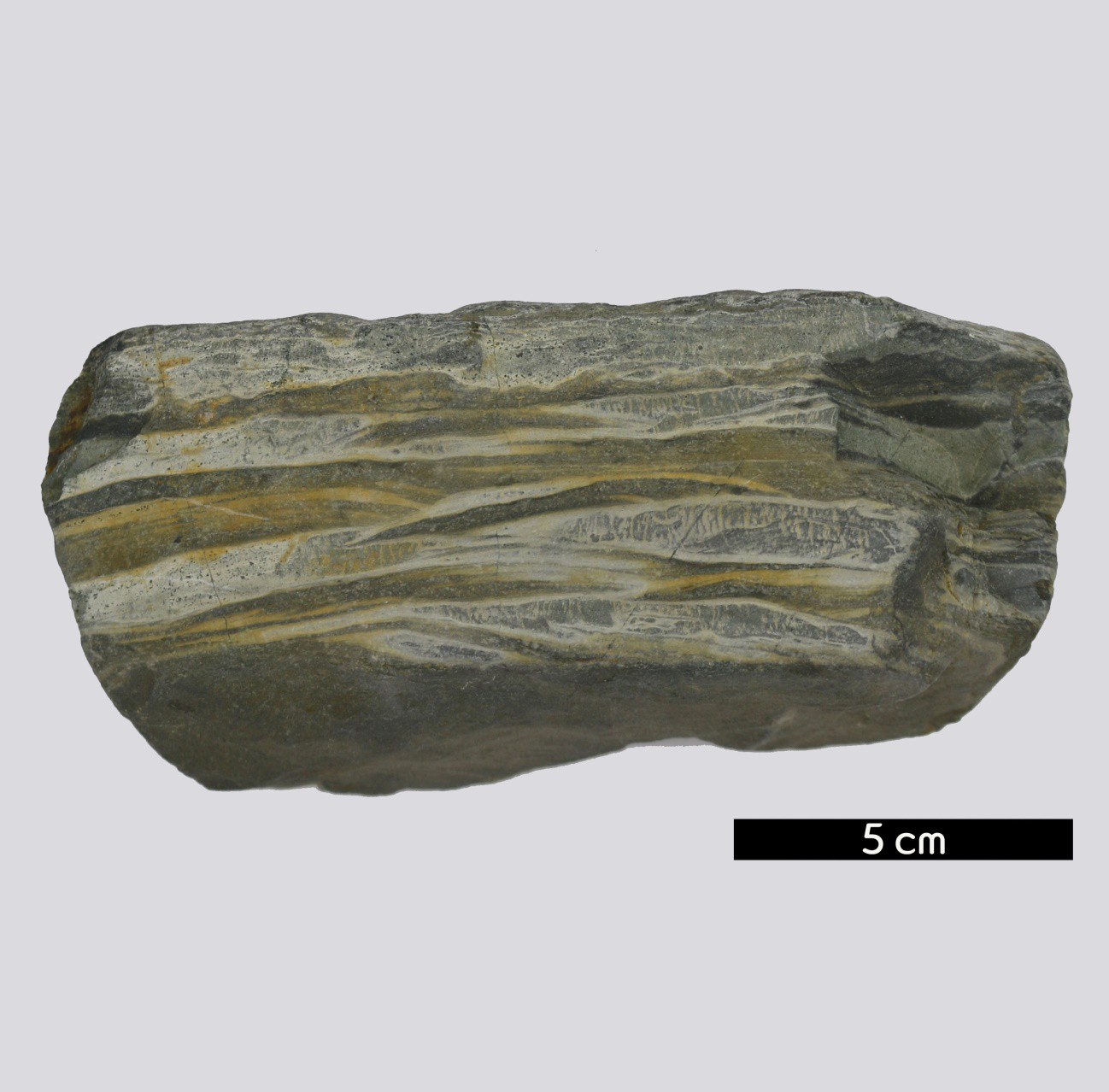 암석이름 : 우상층리 사암(Flaser-bedded sandstone)주요광물 : 석영, 점토광물보유기관 : 강원대학교 지질학과산지 : 대구광역시 동구 용수동 팔동산특징층리면에 일정한 각도를 갖고 발달한 일차퇴적구조인 사층 리가 나타난다.모래 퇴적물 사이에 이질퇴적물이 협재되어 있다.우상층리로 보이며 이는 고에너지의 조간대 환경에서 잘 보이는 특징이다.